CYKLOTURISTIKA - KONTAKTYPoslední změna: Středa 21.08.2013 08:43 - Adámek Richard 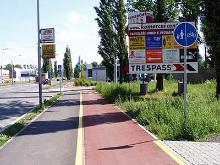 Své náměty, připomínky a nápady můžete uplatnit u odboru dopravy Magistrátu města Ostravy na tel. čísle 599 442 378 (Ing. Josef Fojtík) nebo u cyklokoordinátora statutárního města Ostravy - tel. 596 263 123 (Ing. Martin Krejčí, HaskoningDHV CR).Zjištěné závady ve sjízdnosti cyklistických stezek lze hlásit    na bezplatnou telefonní linku800 199 922provozovanou Městskou policií Ostrava, která odstranění závady uplatní u správců cyklistických stezek (městských obvodů)